     XXIX - заседание  4-созыва		КАРАР                                 					РЕШЕНИЕ19 апрель 2019 й.  	                   №143			     19 апреля 2019 г.О рекомендации на вакантную должность управляющего делами Администрации сельского поселения Усть-Табасский сельсовет муниципального района Аскинский район Республики БашкортостанРассмотрев представленные Администрацией сельского поселения Усть-Табасский сельсовет муниципального района Аскинский район Республики Башкортостан заявления кандидатов на временное замещение должности управляющего делами, Совет сельского поселения Усть-Табасский сельсовет муниципального района Аскинский район Республики Башкортостан р е ш и л:рекомендовать Администрации сельского поселения Усть-Табасский сельсовет муниципального района Аскинский район Республики Башкортостан принять временно на должность управляющего делами Файзырахманову Альбину Альфировну.Председатель Совета сельского поселения Усть-Табасский сельсоветмуниципальногорайона Аскинский районРеспублики Башкортостан 							Г.Я. ФаершинаБАШҠОРТОСТАН РЕСПУБЛИКАҺЫАСҠЫН  РАЙОНЫМУНИЦИПАЛЬ РАЙОНЫНЫҢТАБАҪКЫ−ТАМАҠАУЫЛ СОВЕТЫАУЫЛ  БИЛӘМӘҺЕСОВЕТЫ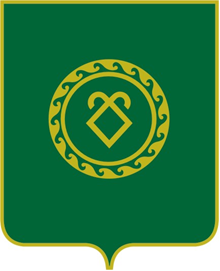 СОВЕТСЕЛЬСКОГО ПОСЕЛЕНИЯУСТЬ-ТАБАССКИЙ СЕЛЬСОВЕТМУНИЦИПАЛЬНОГО РАЙОНААСКИНСКИЙ РАЙОНРЕСПУБЛИКИ  БАШКОРТОСТАН